Муниципальное бюджетное общеобразовательное учреждение«Добровская школа-гимназия имени Я.М.Слонимского» Симферопольского района Республики Крым(МБОУ «Добровская школа-гимназия имени Я.М.Слонимского») ОКПО 00793762;ОГРН 1159102010253; ИНН /КПП9109008822/910901001ул.Комсомольская, 1-А, с. Доброе, Симферопольский район, РК, 297571тел/факс 0(652) 31-12-24, e-mail: school_simferopolsiy-rayon6@crimeaedu.ru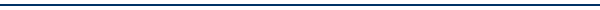 ПРИКАЗ29.12.2023                                                     с.Доброе                                            № 642 -оОб утверждении списков обучающихся на питание во II полугодии 2023/2024 учебного года        Во исполнение приказа управления образования администрации Симферопольского района от 26.12.2023 № 1154 «Об организации питания в муниципальных бюджетных общеобразовательных учреждениях Симферопольского района во II полугодии 2023/2024  учебного года» ПРИКАЗЫВАЮ: 1. Утвердить списки на питание обучающихся, получающих начальное общее образование. (Приложение 1)2.Утвердить списки обучающихся, относящихся к льготной категории (дети-инвалиды, дети-сироты, дети, оставшиеся без попечения родителей, лица из числа детей-сирот и детей, оставшихся без попечения родителей, дети с ограниченными возможностями здоровья, дети из малоимущих и многодетных семей, дети участников специальной военной операции).(Приложение 2).3.Заместителю директора по ВР Девлетовой Э.С. осуществлять общественно-административный контроль за своевременным изменением и дополнением списков обучающихся, получающих горячее питание	в течение 3 дней4.Классным руководителям 1-11 классов:4.1. Своевременно предоставлять зам.директора по ВР Девлетовой Э.С. пакет документов, необходимый для организации питания обучающихся льготной категории;4.2. Ежемесячно до 01 числа, следующего за отчетным, предоставлять зам.директора по ВР Девлетовой Э.С. табель питания обучающихся 1-11 классов;4.3. Не позднее 2 дней со дня приема/перевода/отчисления обучающегося, получающего бесплатное горячее питание за счет средств федерального, регионального, муниципального бюджета, подавать информацию зам.директора по ВР Девлетовой Э.С.5. Контроль за исполнение приказа оставляю за собой.Директор                                                                                    Е.В.Никитчук                                                                                                                Приложение №1                                                                                                                к приказу от 29.12.2023 №642-оСписок обучающихся 1- 4 классов